            Культурасемейного  воспитания            Уважаемые родители!       Вопрос о том, как воспитывать ребенка стоит перед всеми родителями, но порой сложно понять, какие качества действительно ценны для ребенка. Возможно, эти притчи о воспитании заставят Вас задуматься, на что следует обращать внимание в процессе воспитания.     Однажды в деревню пришел старый мудрый человек и остался там жить. Все свое время он проводил с детьми и очень их любил. Он всегда делал им подарки, но они почему-то всегда были хрупкими. Как бы дети не пытались быть осторожными, их игрушки быстро ломались. Дети очень переживали. Спустя некоторое время человек снова дарил им подарки, но еще более хрупкие.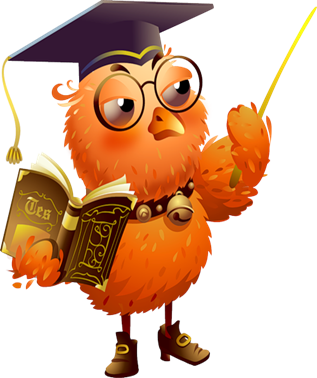     Как то, не выдержав, родители детей пришли к мудрецу и сказали:— Ты очень мудрый и мы видим, как ты любишь наших детей. Но почему ты одариваешь их такими подарками? Дети пытаются обращаться с ними хорошо, но они ломаются все равно. Эти игрушки прекрасны, но с ними  играть невозможно.Старец улыбнулся и сказал:— Пройдет немного лет, и кто-то когда-нибудь подарит им свое сердце. Скорее всего, тогда они научатся обращаться немного аккуратней с такими бесценными дарами?    Каждый человек – это отдельный мир, и простых рецептов в воспитании нет. Но педагоги, которые добились лучших результатов, считают, что лучший способ воспитать ребенка – это любовь и внимание к его жизни, уважение его личности.      Мать позвала детей обедать, но они увлеклись игрой в железную дорогу.
— Дети, идите обедать! Дети, вы слышите? Идите обедать! Вы когда-нибудь придёте или нет?!
Мать не выдержала и пошла в детскую комнату. Кто-то из детей поднял голову от игры и сказал:
— Мама, трудно остановиться, когда поезд уже отправился.— Сынок, а для этого есть красный свет, — ответила ему мать и остановила игру.                                                      ***     Однажды к мудрецу пришел человек.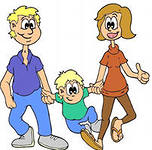 -Ты мудрый! Помоги мне! Мне плохо. Моя дочь не понимает меня, она не слышит меня, она не говорит со мной. Зачем ей тогда голова, уши, язык? Она жестокая. Зачем ей сердце?Мудрец сказал:-Когда вернешься домой, напиши ее портрет, отнеси его дочери и молча отдай ей.На следующий день к мудрецу ворвался разгневанный человек и воскликнул:- Зачем ты посоветовал мне вчера совершить этот глупый поступок? Было плохо, а стало еще хуже! Она вернула мне рисунок, полная негодования!-Что же она сказала тебе? – спросил мудрец.-Она сказала: «Зачем ты мне это принес? Разве тебе недостаточно зеркала?»Вывод: наши дети-это отражение нас самих, наших отношений с ними. Ни у кого не вызывает сомнения, что дети похожи на своих родителей, а иногда и не только внешне. 